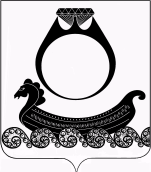 Администрация Чапаевского сельского поселенияКрасносельского муниципального районаКостромской областиП О С Т А Н О В Л Е Н И Е01 июля 2019 года 	№ 37О предоставлении разрешения на разрешенныйвид разрешенного использования земельного участкаНа основании итогового документа публичных слушаний от 01 июля . по вопросу предоставления разрешения на разрешенный вид разрешенного использования земельного участка площадью .кв. кадастровый номер 44:08:074801:151 расположенного адресу: Костромская область, Красносельский район, возле п.им. Чапаева в 800м от автодороги Красное Карабаново с «для обслуживания нежилого строения «животноводческий комплекс» на «для осуществления производственной деятельности», руководствуясь ст.39 Градостроительного кодекса Российской Федерации. Правилами землепользования и застройки Чапаевского сельского поселения Красносельского муниципального района, утвержденными решением Совета депутатов Чапаевского сельского поселения Красносельского муниципального района Костромской области № 90 от 11.01.2013 г, Положением о порядке организации и проведения публичных слушаний в Чапаевском сельском поселении Красносельского муниципального района Костромской области, утвержденным Советом депутатов Чапаевского сельского поселения Красносельского муниципального района Костромской области № 160 от 20.06.2008 г. администрация сельского поселения ПОСТАНОВЛЯЕТ:1. Предоставить разрешение на разрешенный вид разрешенного использования земельного участка площадью .кв. кадастровый номер 44:08:074801:151 расположенного адресу: Костромская область, Красносельский район, возле п.им. Чапаева в 800 м от автодороги Красное Карабаново «для осуществления производственной деятельности».2.Постановление вступает в силу со дня подписания.Глава поселения                                         Г.А.Смирнова.